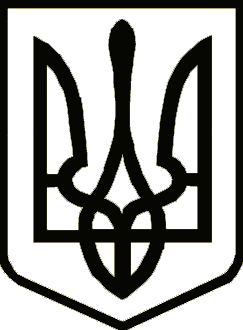 УкраїнаНОВГОРОД-СІВЕРСЬКА РАЙОННА РАДА ЧЕРНІГІВСЬКОЇ ОБЛАСТІРІШЕННЯ(четверта сесія восьмого скликання)04 березня  2021 року                                                                             № 56-VIII м. Новгород-СіверськийПро внесення змін до складу постійноїкомісії районної ради   Відповідно до  пункту  2 частини  першої статті 43,  статті  47 Закону України «Про місцеве самоврядування в Україні»,   районна рада вирішила:1. Внести зміни до рішення Новгород-Сіверської районної ради Чернігівської області від 18 грудня 2020 року  № 11-VIII «Про обрання постійних комісій районної ради», а саме -  вивести зі складу постійної комісії районної ради з питань соціального і економічного розвитку району, будівництва,  ефективного використання природних ресурсів та регулювання земельних відносин Добарського Олександра Вікторовича  обраного депутатом від ЧЕРНІГІВСЬКОЇ ТЕРИТОРІАЛЬНОЇ ОРГАНІЗАЦІЇ ПОЛІТИЧНОЇ ПАРТІЇ «ЄВРОПЕЙСЬКА СОЛІДАРНІСТЬ» та ввести до складу цієї ж комісії Сич Вікторію Олександрівну обрану депутатом від ЧЕРНІГІВСЬКОЇ ТЕРИТОРІАЛЬНОЇ ОРГАНІЗАЦІЇ ПОЛІТИЧНОЇ ПАРТІЇ «ЄВРОПЕЙСЬКА СОЛІДАРНІСТЬ».2. Контроль за виконанням рішення покласти на постійну комісію районної ради з   питань регламенту, законності і правопорядку, гуманітарної сфери, соціального захисту населення, сім’ї та молоді.Голова районної ради                                                              Р. В. ПадалкоПроєкт рішення вносить:Голова районної ради                                                                   Р. В. ПадалкоПогоджено:Заступник голови районної ради                                                 В. М. БондаренкоНачальник відділу з юридичних питаньта комунальної власності виконавчого апаратурайонної ради                                                                                   Т. В. ЩепочкінаПояснювальна записка до проєкту рішення Новгород-Сіверської районної ради Чернігівської області «Про внесення змін до складу постійної комісії районної ради»	Даний проєкт рішення підготовлений відповідно до  пункту  2 частини  першої статті 43,  статті  47 Закону України «Про місцеве самоврядування в Україні» та в зв’язку з достроковим припиненням повноважень депутата районної ради Добарського Олександра Вікторовича та визнання обраним депутатом до Новгород-Сіверської районної ради Сич Вікторію Олександрівну від ЧЕРНІГІВСЬКОЇ ТЕРИТОРІАЛЬНОЇ ОРГАНІЗАЦІЇ ПОЛІТИЧНОЇ ПАРТІЇ "ЄВРОПЕЙСЬКА СОЛІДАРНІСТЬ".Голова районної ради                                               Р. В. Падалко